ALLEGATO n. 1Al Dirigente Scolastico Istituto Comprensivo  CampliDichiarazione conferma e/o variazione dati_l 	    sottoscritt 	 	nat 	a 	il 	in servizio per il corrente anno scolastico presso codesto Istituto, in qualità di:  Docente    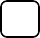   Infanzia     Primaria	  Sec. I Grado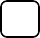 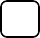 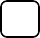 consapevole delle responsabilità penali e degli effetti amministrativi derivanti dalla falsità in atti e dalle dichiarazioni mendaci (così come previsto dagli artt. 75 e 76 del D.P.R. n. 445 del  28.12.2000), ai sensi e per gli effetti di cui agli artt. 46 e 47 del medesimo D.P.R. n. 445 del 28.12.2000 d i c h i a r ache, relativamente all'aggiornamento della graduatoria interna di istituto:       NULLA E' VARIATO RISPETTO ALL'ANNO PRECEDENTE; in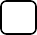 particolare si confermano i dati per le esigenze di famiglia ed i titoli generali;       SONO VARIATE LE ESIGENZE DI FAMIGLIA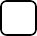 (compilare in questo caso  la  scheda  di  individuazione  dei  docenti soprannumerari  solo  nella  sezione  II  -  ESIGENZE  DI  FAMIGLIA -  allegando    relativa    dichiarazione    personale    cumulativa    (ALLEGATO  2)      SONO VARIATI I TITOLI GENERALI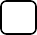 (compilare in questo caso  la  scheda  di  individuazione  dei  docenti soprannumerari   solo nella sezione III - TITOLI GENERALI -  allegando relativa  dichiarazione  personale  cumulativa (ALLEGATO 2)_________________,   	firma